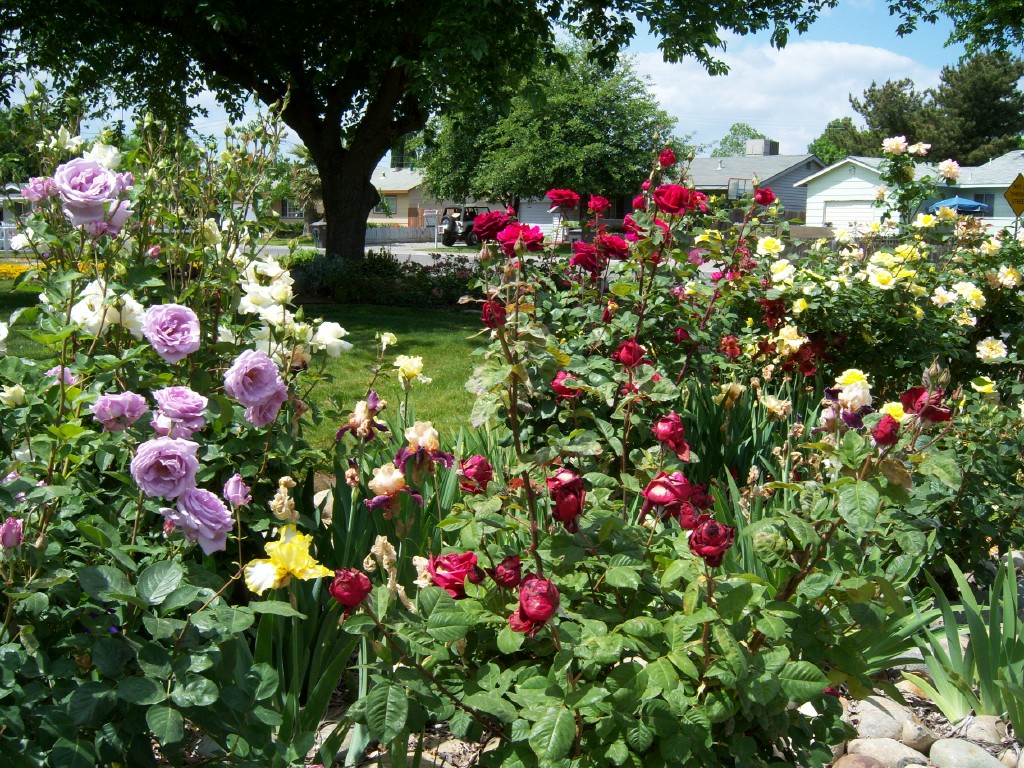 ROSE PRUNINGWORKSHOP, TODAYJanuary 27, 2-4pmColusa County Fairgrounds, grandstand